Тырык Алдын-кыс Ойдуп-ооловнаучитель начальных класс МБОУ О-Шынаанской СОШУрок КВН по теме: «Достопримечательности родного Кызыла-столицы республики» (4 класс).      Цель урока: обобщить знания детей о достопримечательностях; учить сравнивать и различать объекты достопримечательности города;  характеризовать роль объектов достопримечательности; формировать чувство ответственности за все объекты достопримечательности города; воспитывать чувство бережного отношения к достопримечательностям города Кызыла-столицы нашей республики.      Оборудование:мультимедийный проектор, слайды  «Достопримечательности города Кызыла», конверты с заданиями, фото, картинки с изображением обелиск Центра Азии, музыкально-драматический театр имени В.Ш. Кок-оола, монумент жертвам политических репрессий «Непокорённый», памятник Красным партизанам,  Буддийский молитвенный барабан,  Национальный музей им. Алдан Маадыр, Буддийский храм «Цеченлинг», Спортивный комплекс «Субедей», памятник Первым русским учителям и др., а также два ватмана, фломастеры, маркеры, клей, диск CD с песнями о КызылеХод  урока.Конкурс 1.  Приветствие команд.	Команда первая:  Знаем мы, что КВН- игра,И играть настала нам пора,Соперники, соперницы,Приветствуем мы вас,Хотите будьте первыми,Но только после нас.Команда вторая: КВН мы играем не первый раз.Не робеем, все одолеем.Соперников наших мы знаем,Удачи желаем мы им.Давайте творить и дружить.Покажем вам высший класс.Конкурс 2. Разминка для команд. ( Блиц- вопросы по 30 секунд обсуждение.)− Республика в центре Азии...− Назовите столицу Республики Тыва. Сколько лет ему исполнилось... − Детская газета  в Туве…− Самая большая река в Туве…− Чье носит имя театр…− Национальный праздник животноводов..− Прочитайте наизусть первые  4 строка  гимна «Мен тыва мен!»Конкурс 3. Достопримечательности города КызылаКаждая из команд получает конверт с фотографией одного объекта достопримечательности. Надо дать краткое описание.1-я команда:                                                         2-я команда: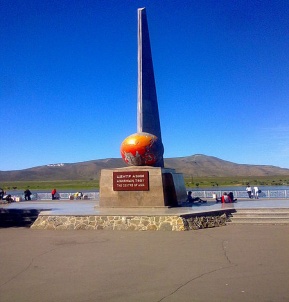 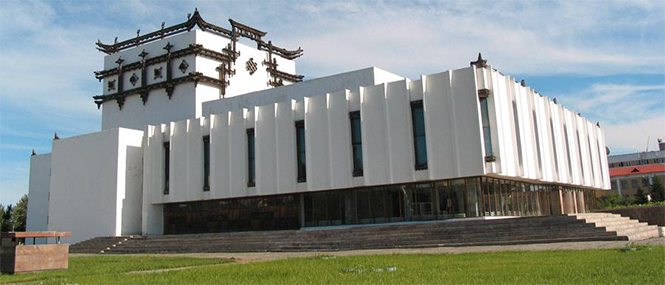 Конкурс 4. Известные и знаменитые люди городаУчастник  каждой из команд  должен рассказать об  известных и знаменитых людей города, которое будет на слайде.Показ презентации «Известные и знаменитые люди города».1-я команда:                                                2-я команда: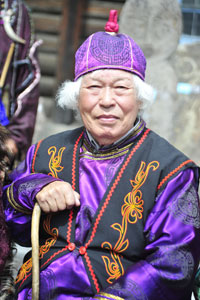 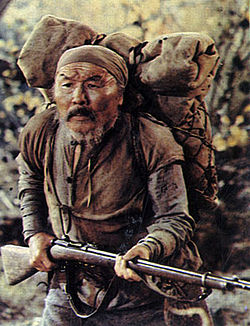 Конкурс 5. Музыкальный: домашнее задание. Каждая команда должна спеть песню о Кызыле.1-я команда исполняет песню « Кызылым сен»2-я команда исполняет песню «Хоорайым сен»Подведение итогов: жюри подводит итоги каждого конкурса и доводит результаты до сведения команд и присутствующих. Вручение поощрительных призов.